Урок 154. Технология монтажа электропроводок: виды электропроводок, монтаж открытых и скрытых электропроводок, электропроводок на лотках, в коробах и  в трубах.Виды электропроводок.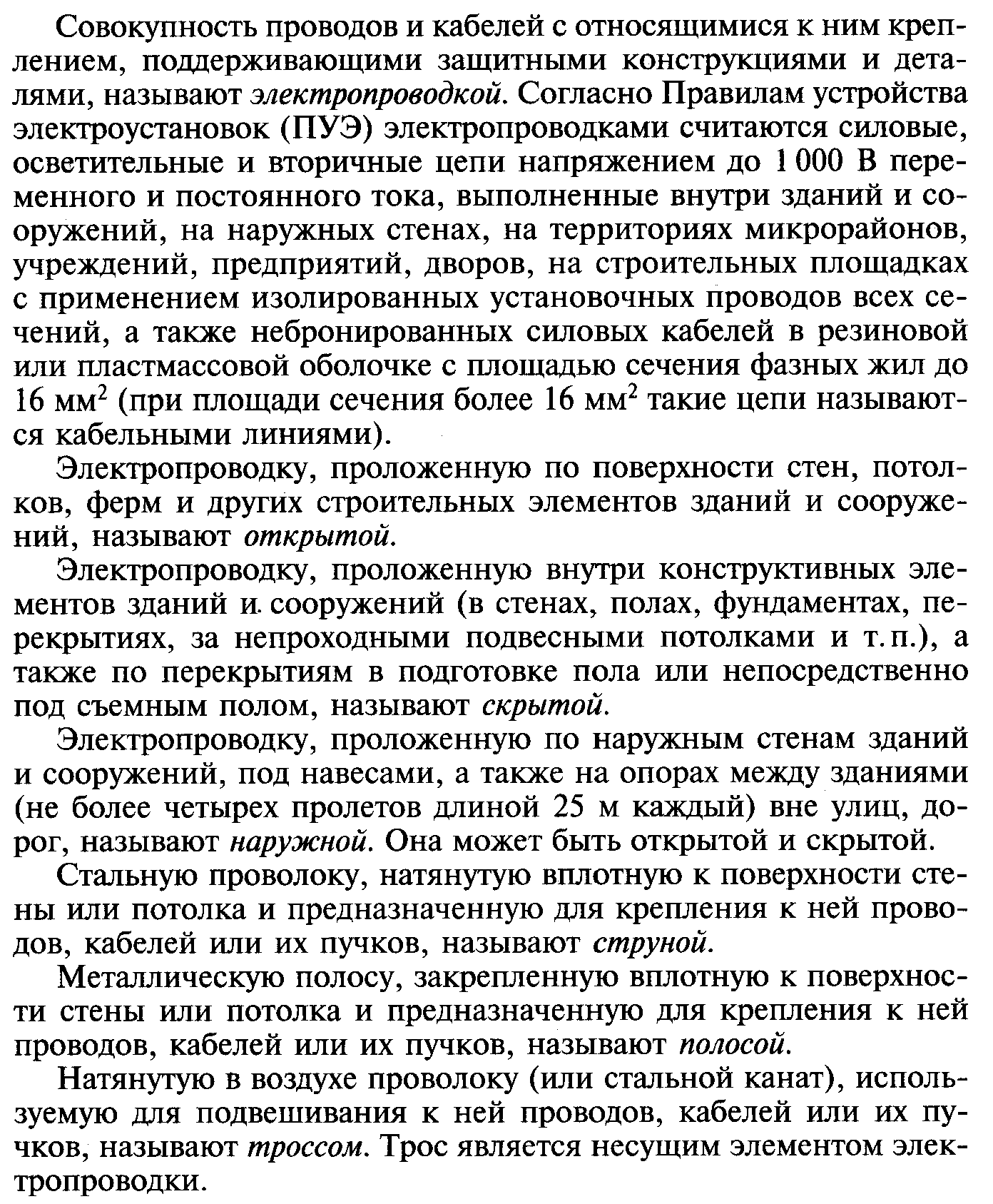 Технология монтажа открытых электропроводок.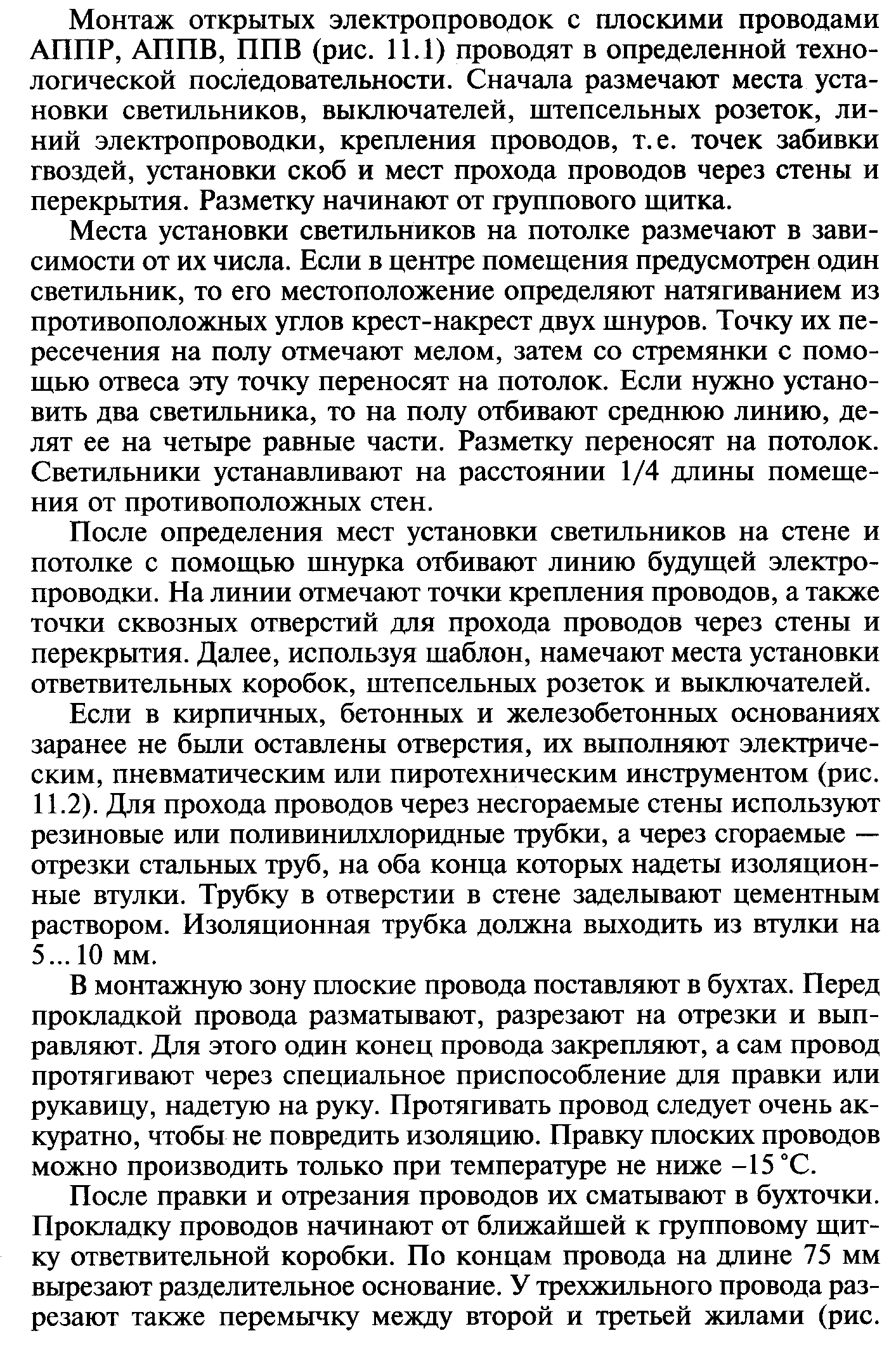 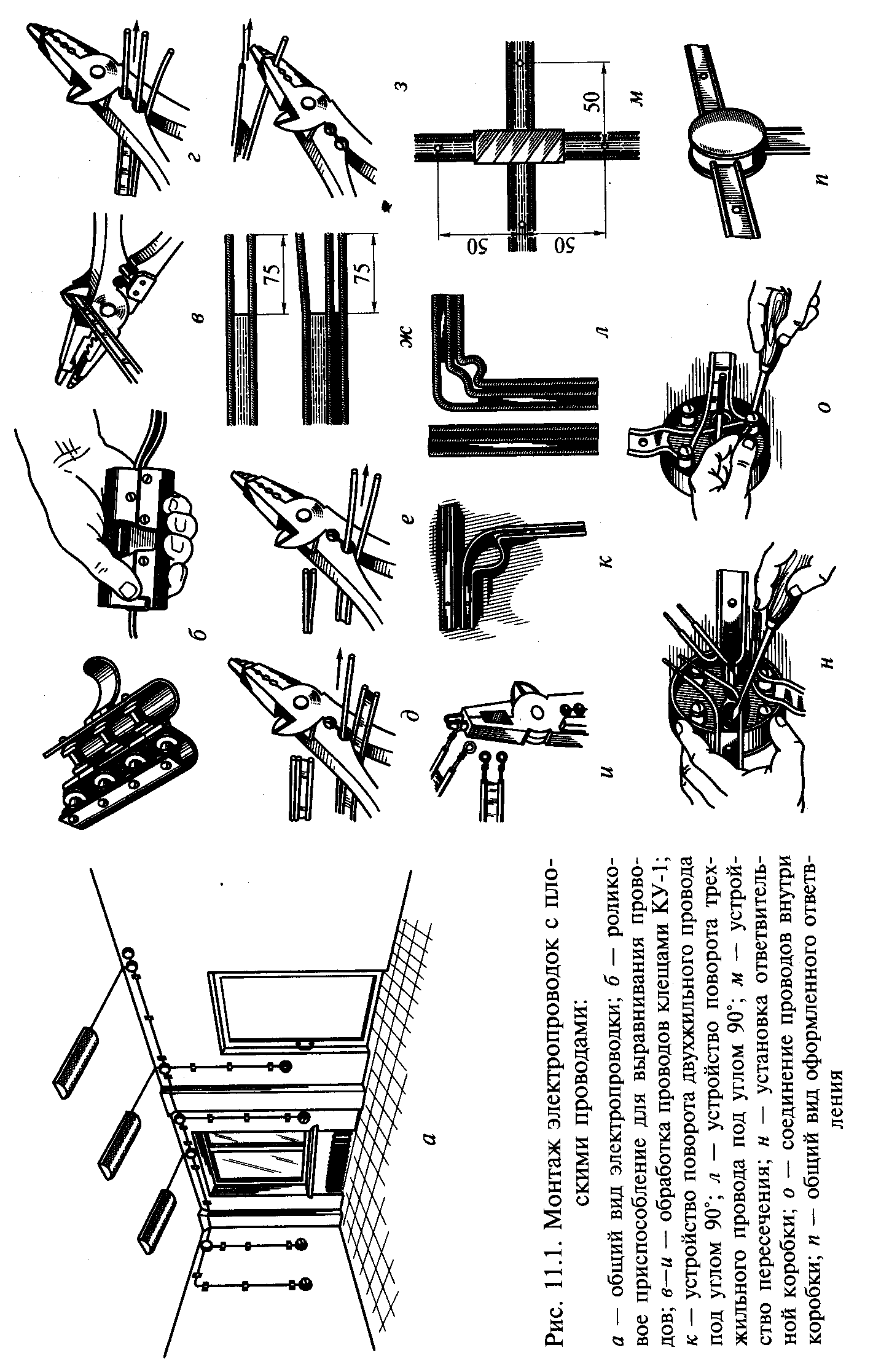 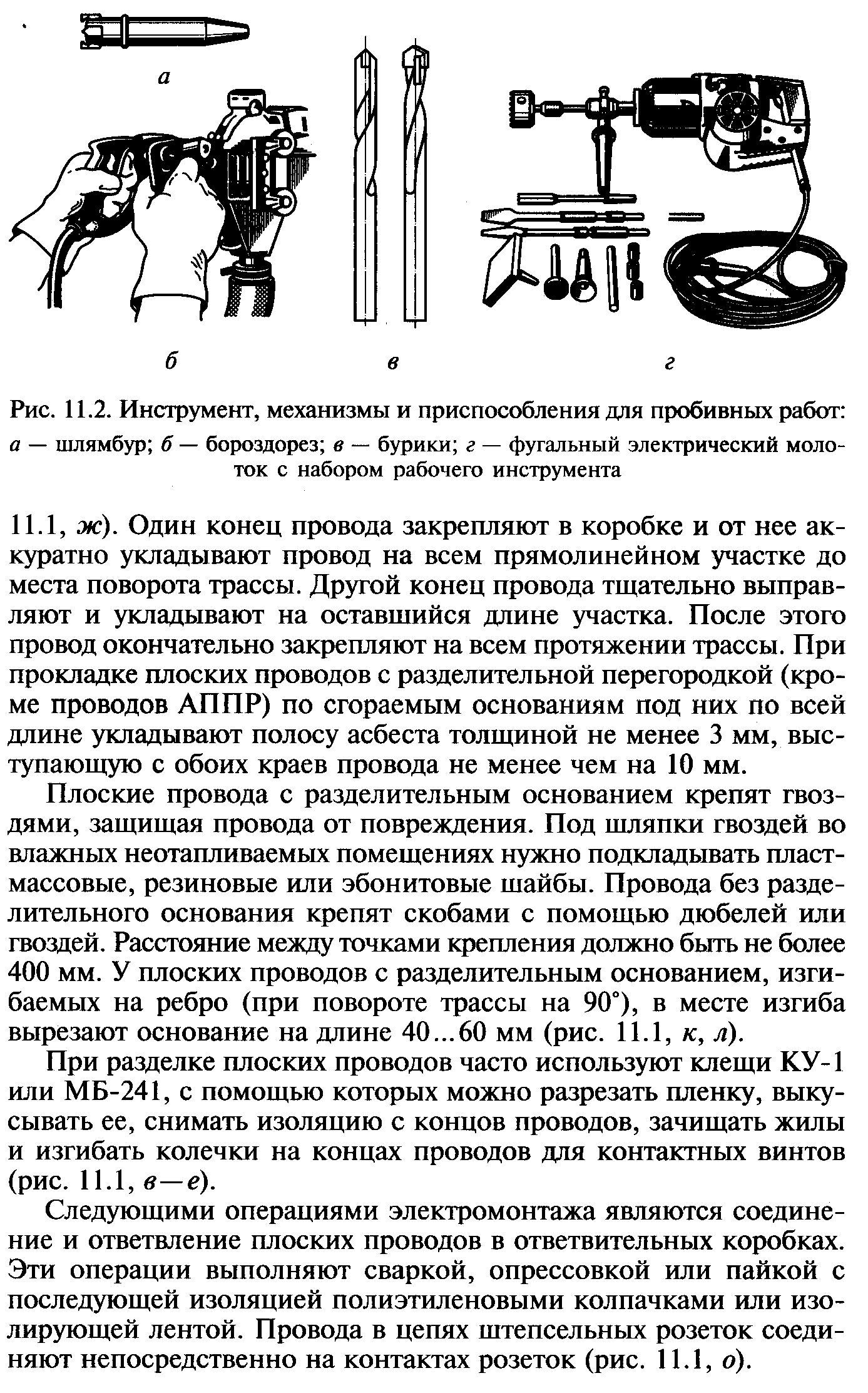 Технология монтажа скрытых электропроводок.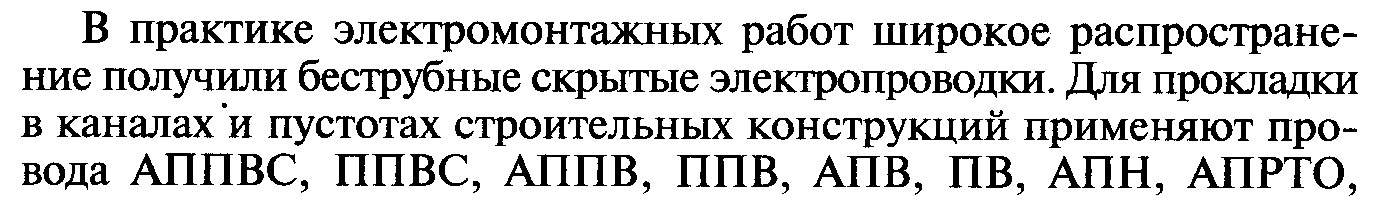 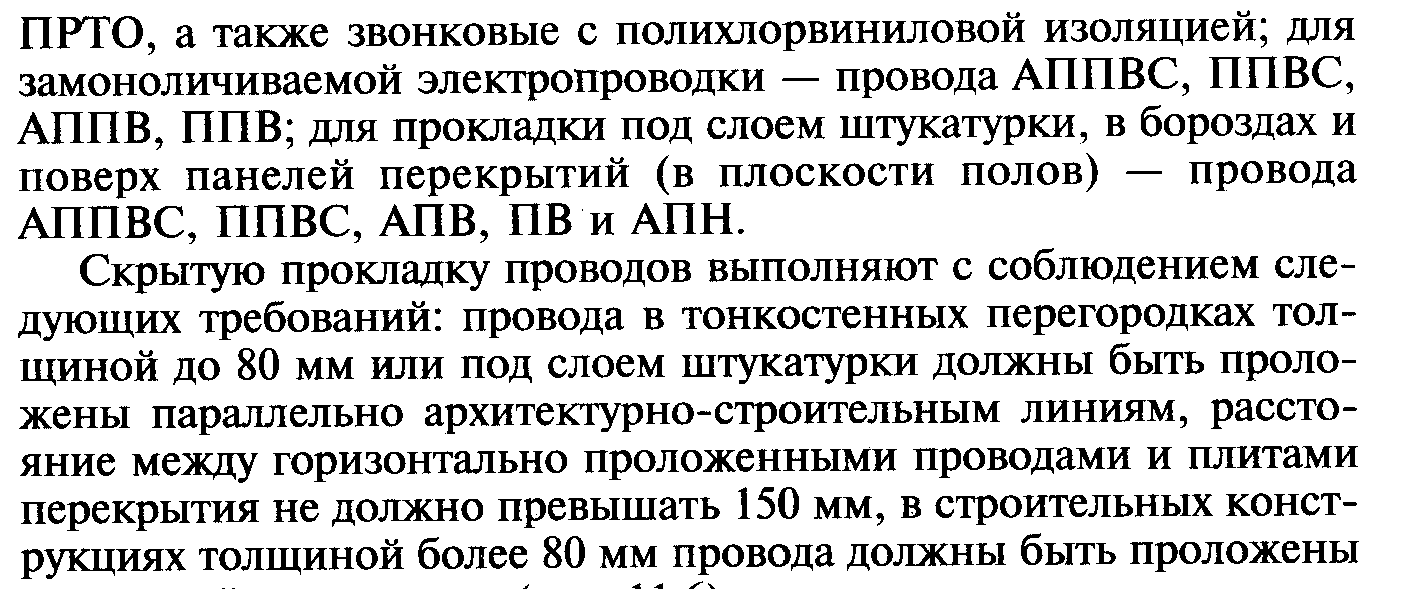 по кратчайшим трассам.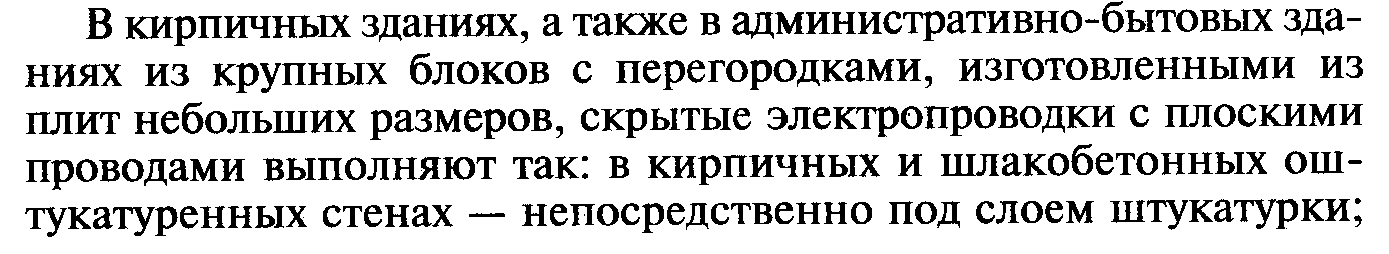 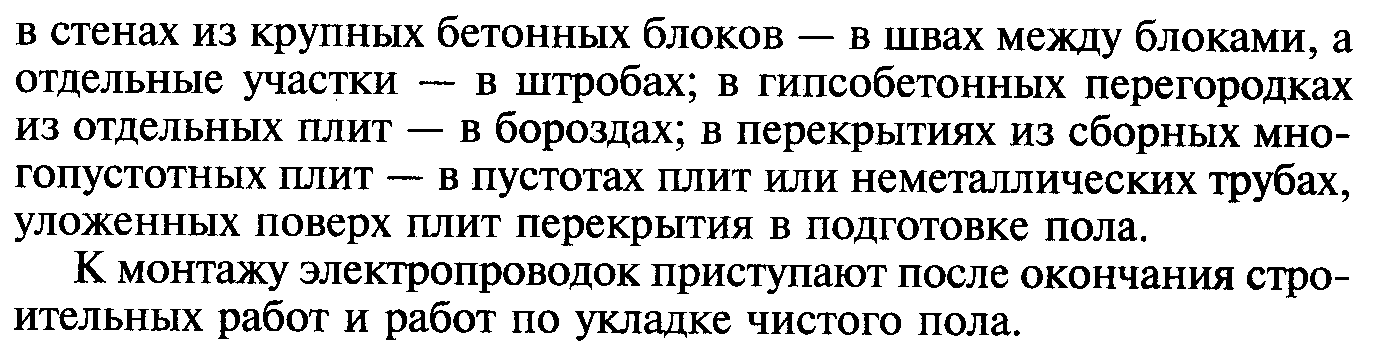 Технология монтажа электропроводок в лотках, коробах и трубах.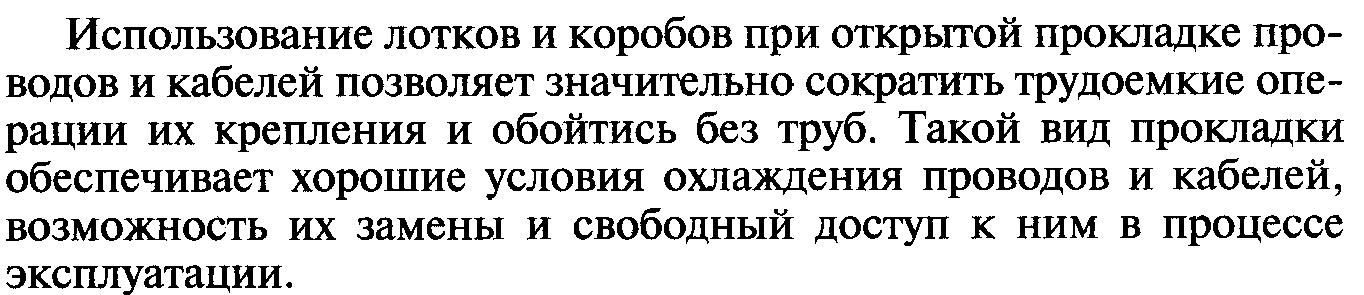 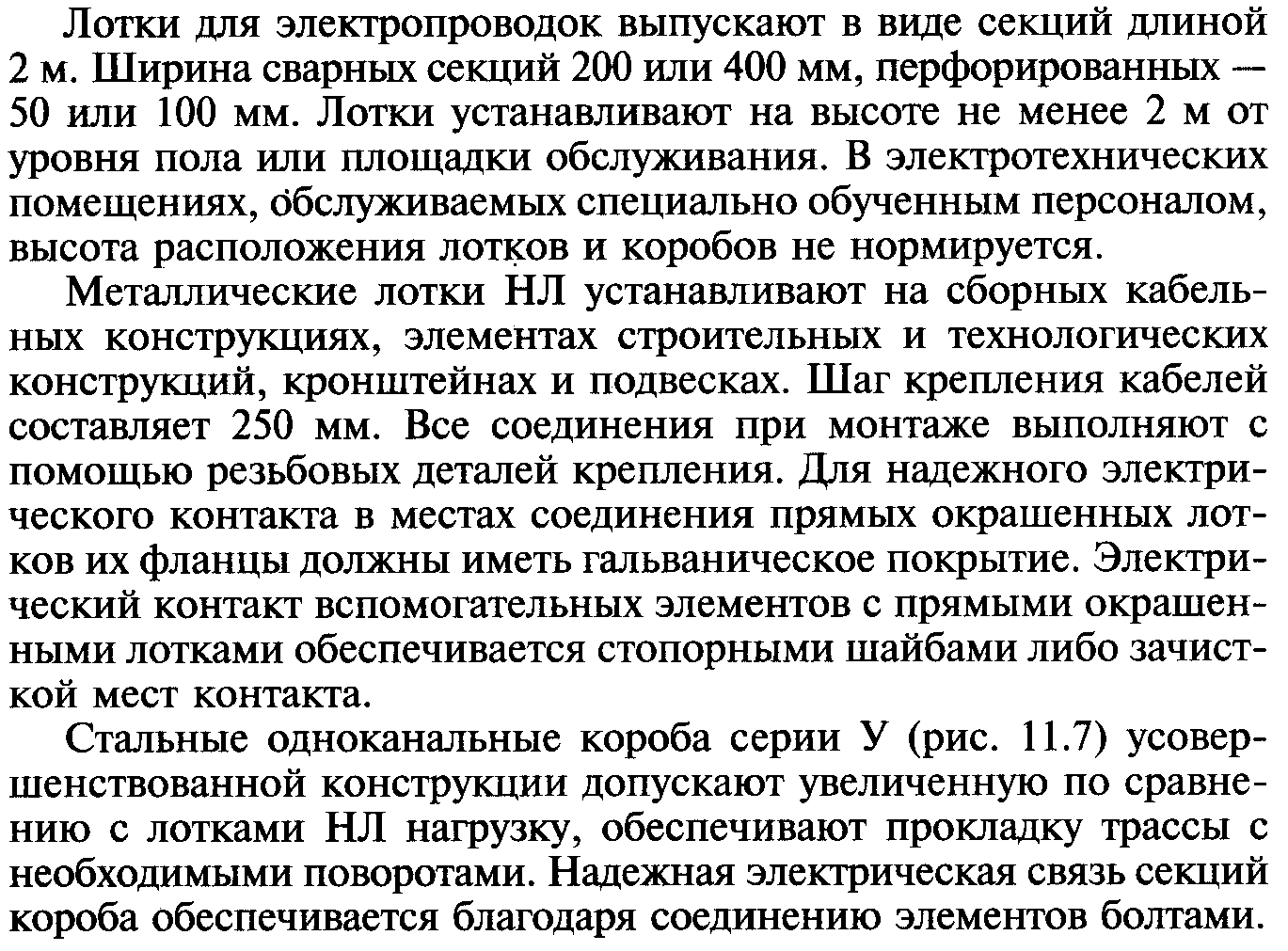 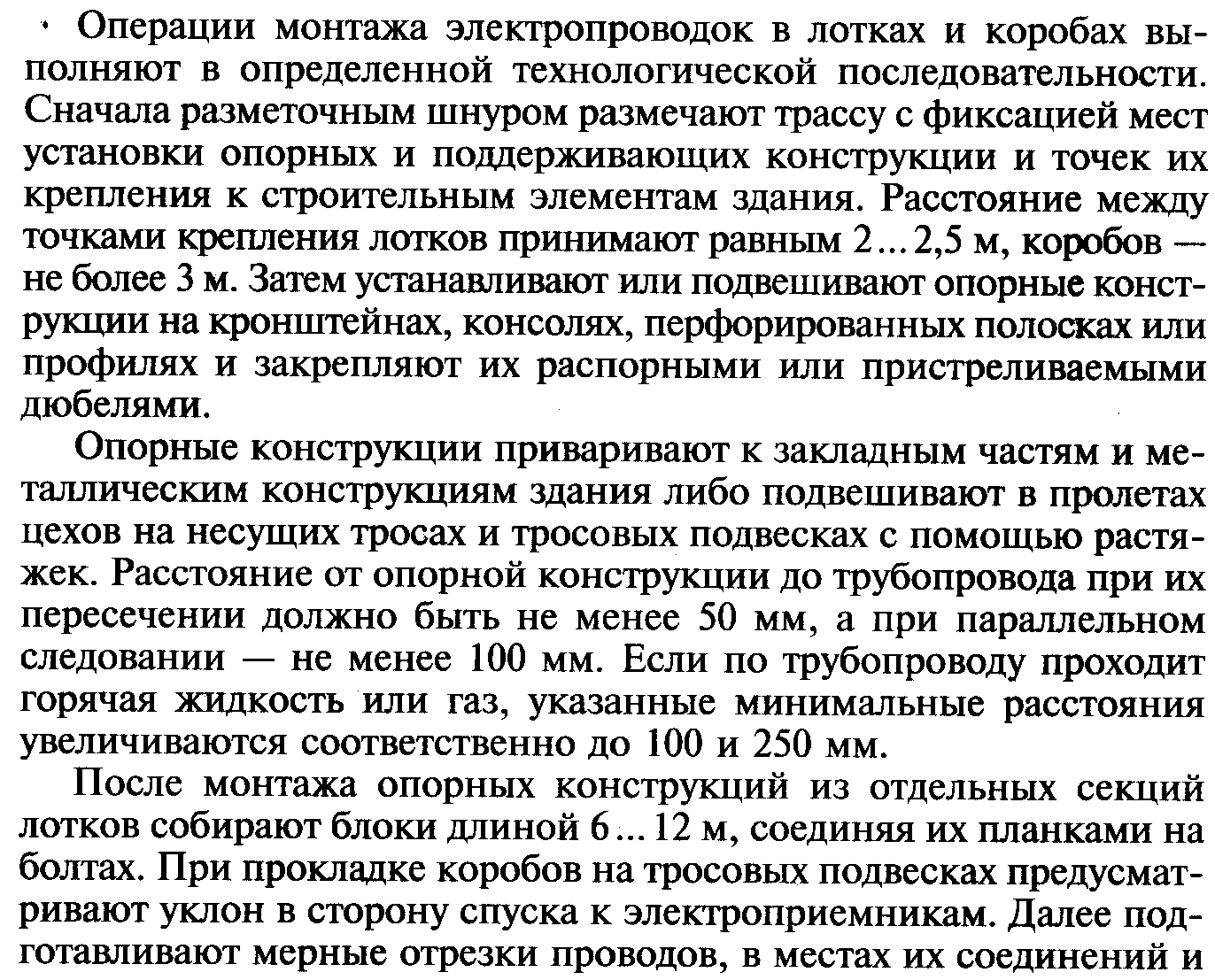 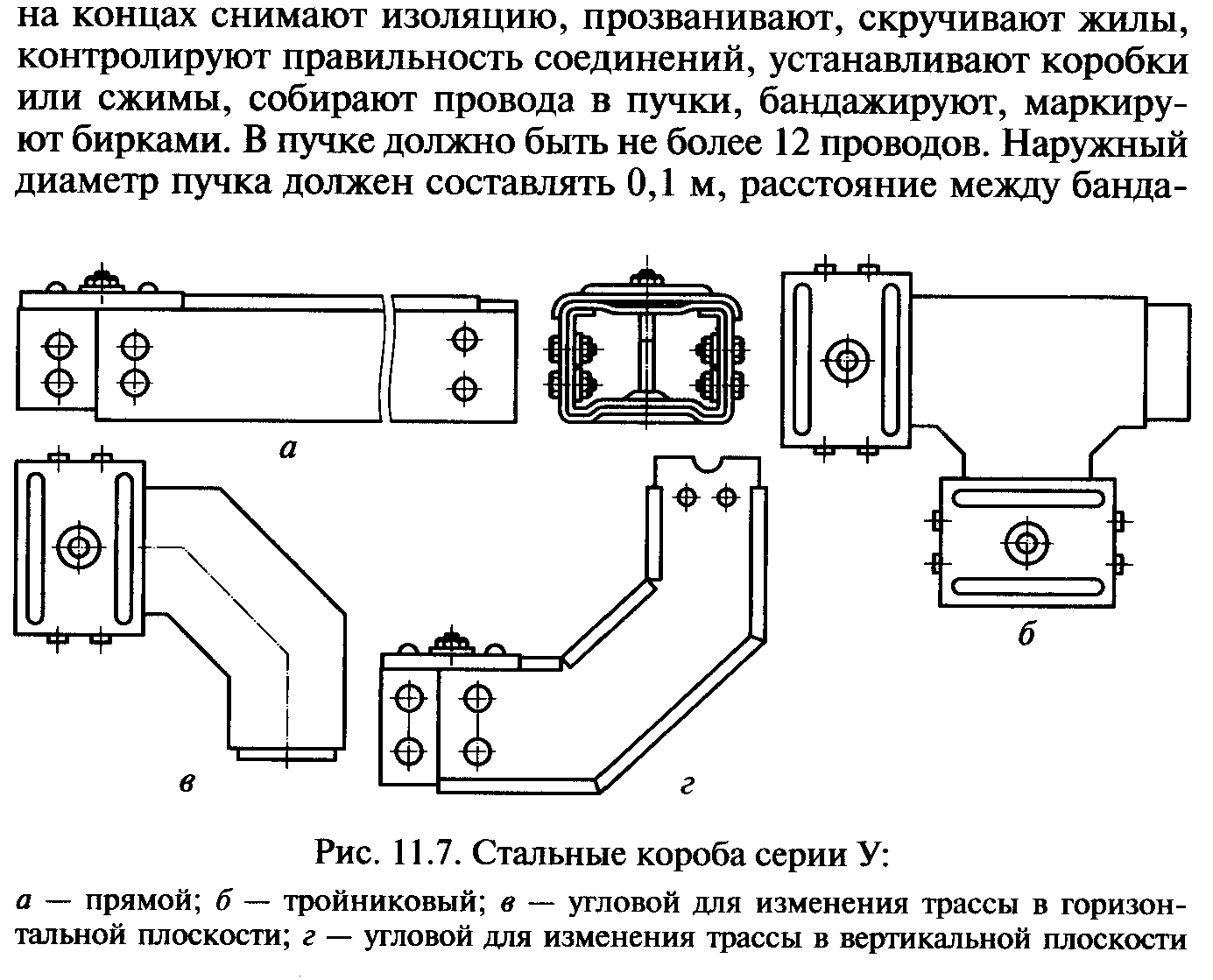 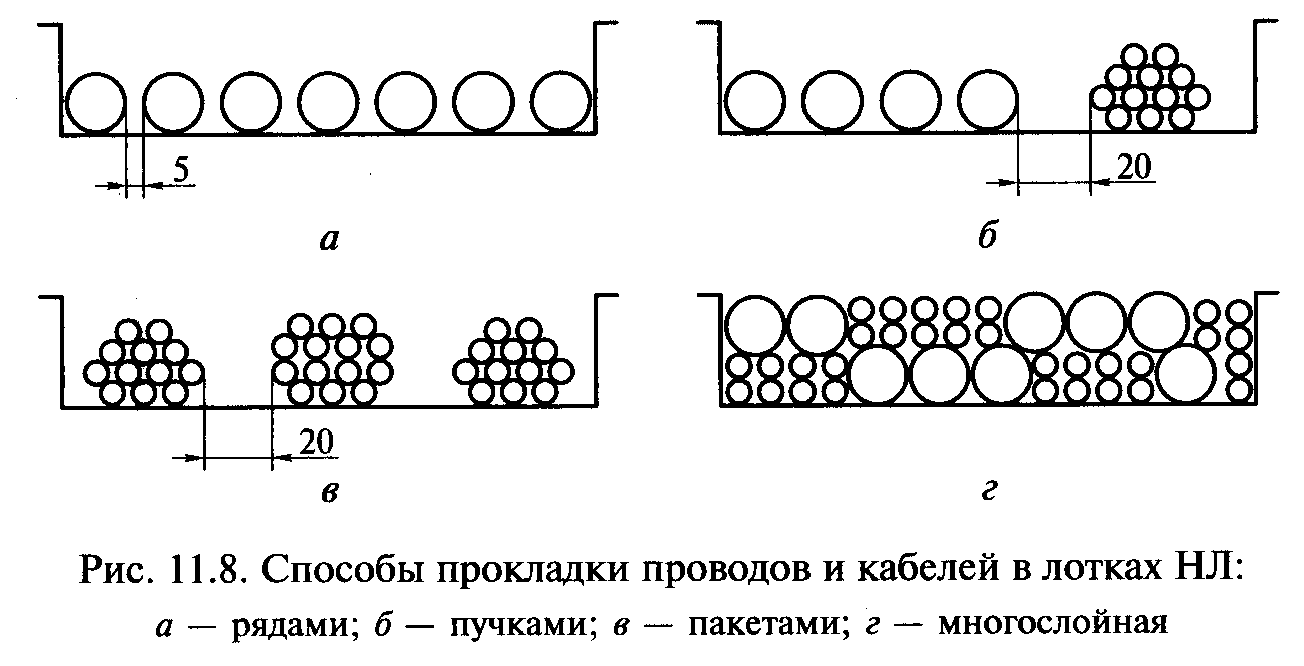 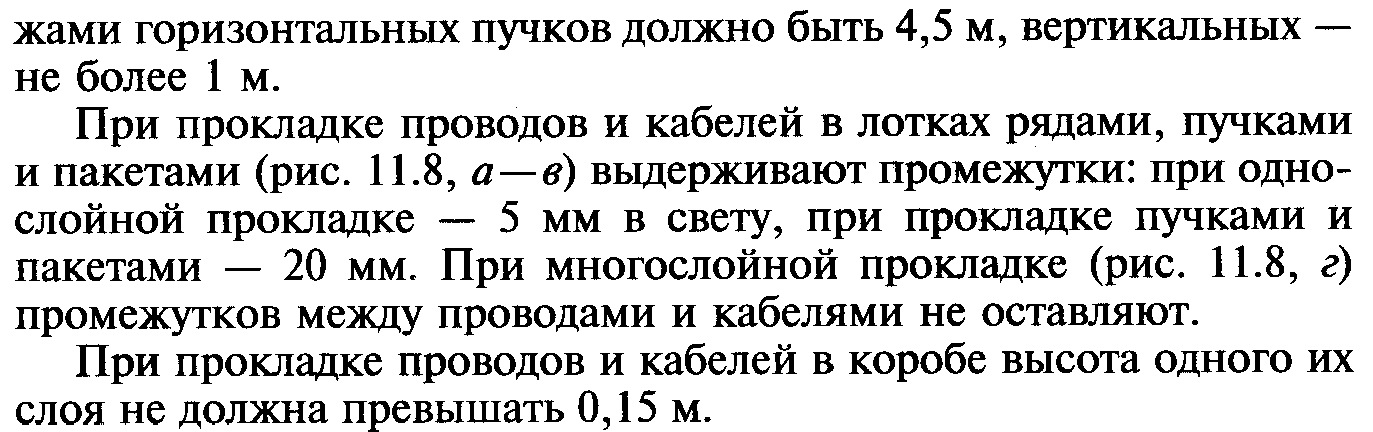 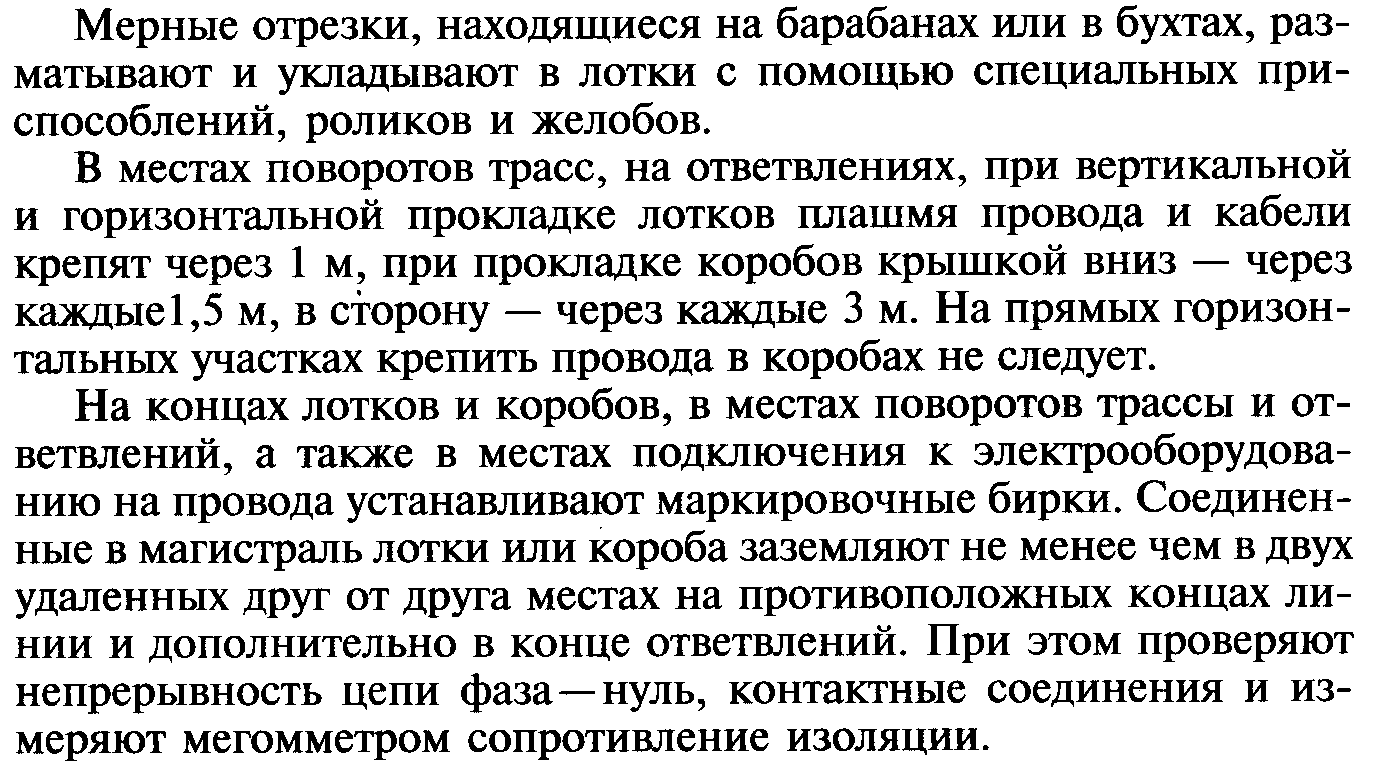 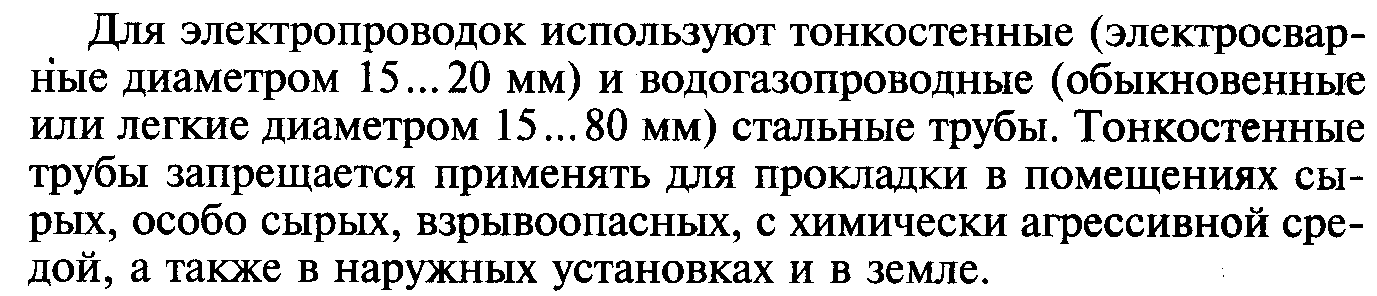 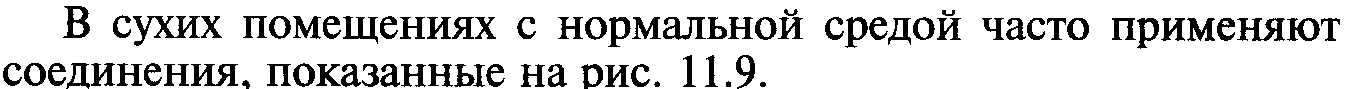 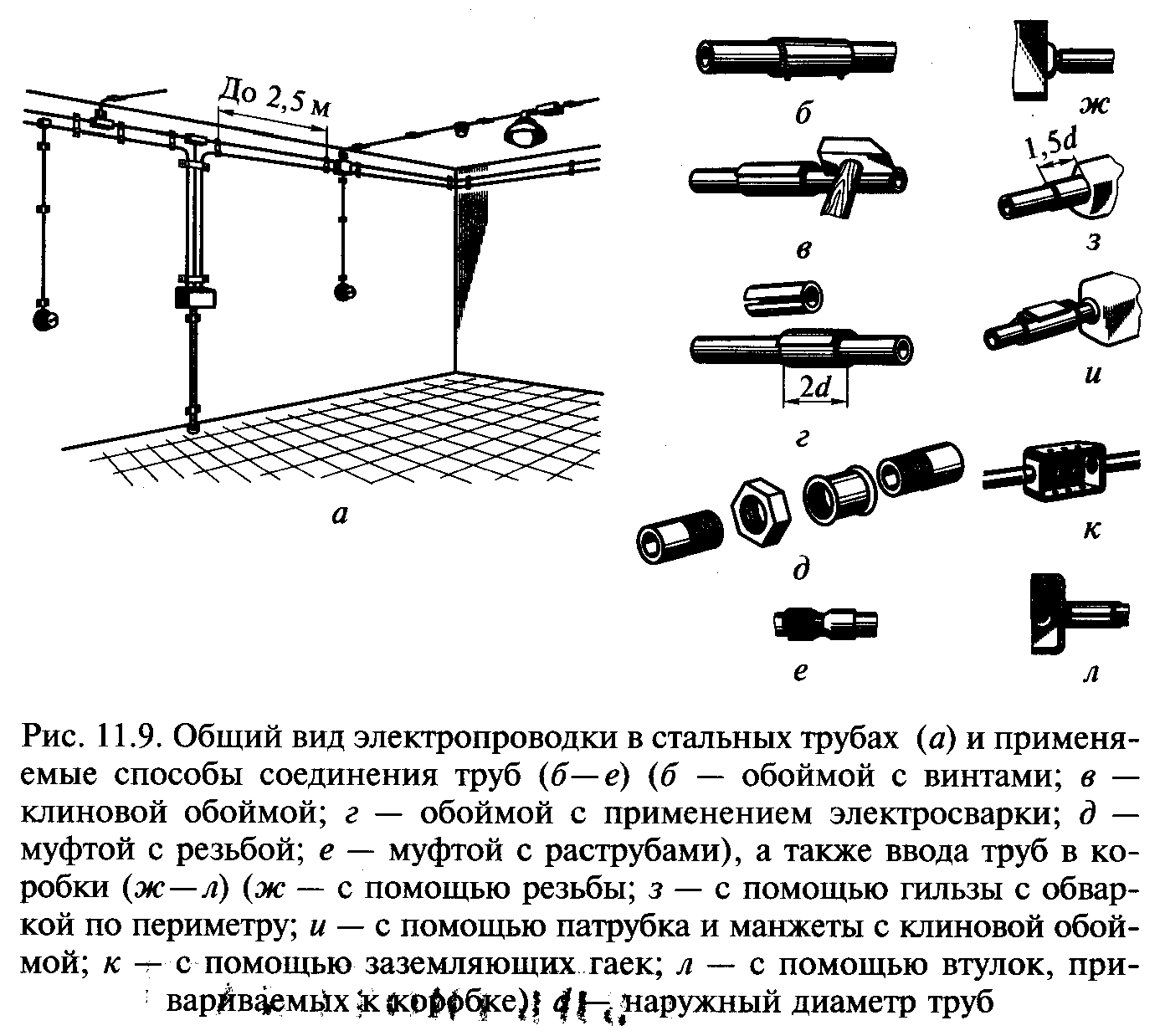 Задание: изучить материал урока и ответить на контрольные вопросы.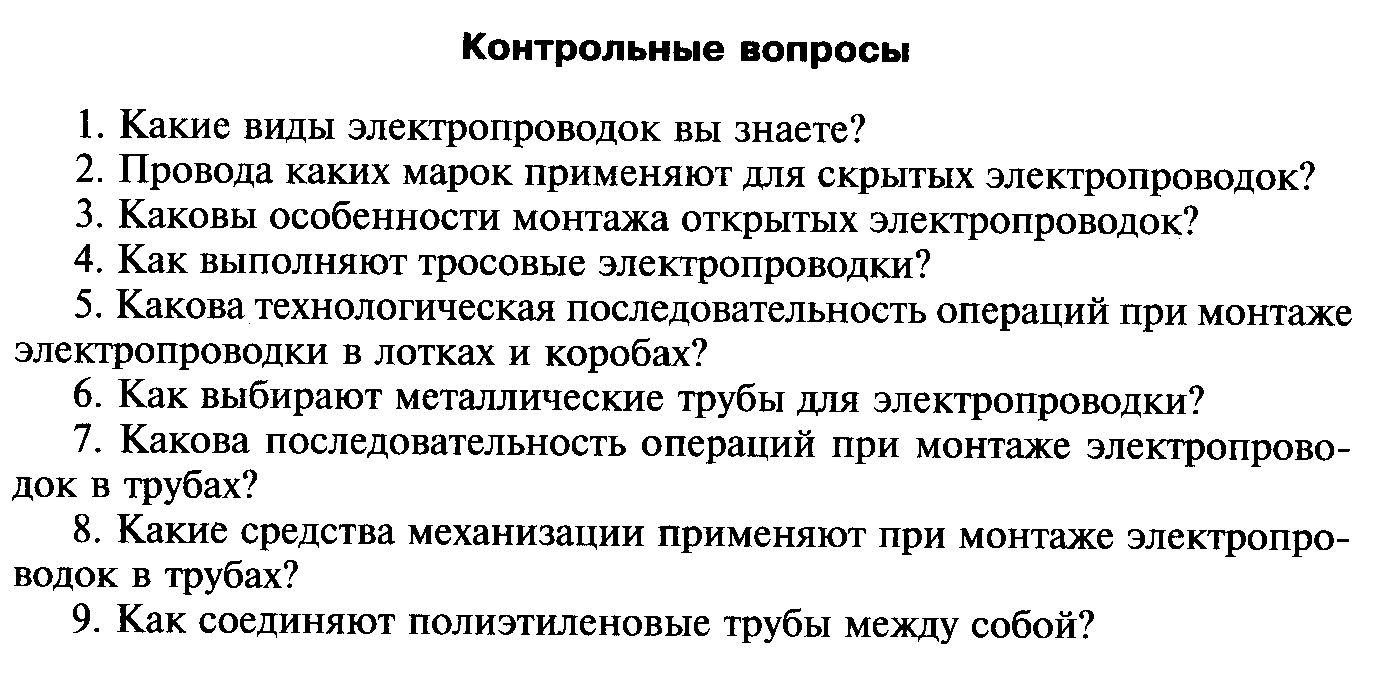 